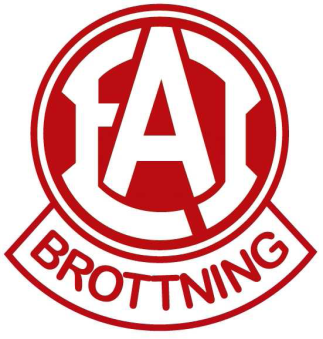 Sponsorstege 2024EAI-Brottning är klubben som satsar på alla, från nybörjare till elit! Detta i en gemenskap där alla är lika viktiga!
Nu vill vi hjälpa ert företag att gå in i en ”win-win” situation. Vi stärker ert varumärke och samtidigt bidrar ni till samhällsnyttan i att stödja ett hälsosamt föreningsliv i kommunen.Nedan visas några fasta erbjudanden, men vi är öppna för alla förslag och diskussioner.Huvudsponsor  10 000 kr/år:
Skylt i klubbens lokal (sponsor tar fram skylt och levererar till EAI)               I samband med fotografering i lokalen läggs alltid bilder ut på sociala medierSkylt exponeras i samband med EAI:s hemma tävling i EslövshallenEr logotype på EAI Brottnings Hemsida, Facebook och Instagram 
Omnämnande och länk till er organisation på sociala medier efter varje tävling som EAI Brottning deltager på.              (Då EAI Brottning tävlar omkring 40 ggr/år så blir exponeringen härvid mycket kontinuerlig)Nivå 2  5000 kr/år:
Skylt i klubbens lokal (sponsor tar fram skylt och levererar till EAI)               I samband med fotografering i lokalen läggs alltid bilder ut på sociala medierEr logotype på EAI Brottnings Hemsida, Facebook och Instagram 
Nivå 1  2000 kr/år:
Skylt i klubbens lokal (sponsor tar fram skylt och levererar till EAI)               I samband med fotografering i lokalen läggs alltid bilder ut på sociala medierVarmt välkomna att kontakta oss så samarbetar vi fram en lösning som vi alla kan vara stolta över!Mail: sponsring@eai.se